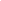 Règlement (CE) N° 1935/2004 du Parlement européen et du Conseil du 27 octobre 2004Article 16Déclaration de conformité1. Les mesures spécifiques visées à l'article 5 prévoient l'obligation d'accompagner les matériaux et objets concernés d'une déclaration écrite attestant leur conformité avec les règles qui leur sont applicables.Une documentation appropriée doit être disponible pour démontrer cette conformité. Cette documentation est mise à la disposition des autorités compétentes à la demande de celles-ci.2. En l'absence de mesures spécifiques, le présent règlement n'empêche pas les États membres de maintenir ou d'adopter des dispositions nationales en ce qui concerne les déclarations de conformité relatives aux matériaux et objets.A CE TITRE VOUS VOUDREZ BIEN TROUVER CI-JOINT LA DÉCLARATION DE CONFORMITÉ REMPLIE ET RENSEIGNÉE. Je soussigné Madame / Monsieur (rayer la mention inutile) :………………………………………..................Société / Organisme (rayer la mention inutile):………………………………………………………................(le terme organisme désigne toute personne morale qui n’est pas une société)Adresse : ………………………………………………………………………………………………...........agissant en qualité de (fonction du déclarant) : ………………………………………………………...............déclare que les matériaux destinés à entrer en contact avec des denrées alimentaires et constitutifs del’équipement référencé chez le client de la façon suivante (références des spécifications de lacommande ou de l’article chez le client) :……………………………………………………………..................appartiennent aux familles de matériaux listées dans le tableau ci-après.
Je déclare ces matériaux conformes aux exigences :du Règlement (CE) n°1935/2004 du 27 octobre 2004 modifié ;du Règlement (CE) n°2023/2006 du 22 décembre 2006 modifié ;des textes réglementaires et/ou autres textes de référence listés dans le tableau ci-dessous *liste de l’Annexe 1 du Règlement (CE) n°1935/2004Cette conformité s’entend :pour la référence de commande :………………………………………………………………...........sous réserve du respect des conditions de stockage, de manutention et d’utilisation préconiséespar le déclarant et/ou définies au moment de l’appel d’offre (préciser les types d’aliments et lesconditions de contact) : …………………………………………………………………………………............………………………………………………………………………………………………………………...………………………………………………………………………………………………………………...sous réserve de l’utilisation de pièces de rechange d’origine, et en tenant en compte des caractéristiques particulières du matériau ou de l’équipement.
Modèle de déclaration de conformité – Version V3 (07/2014)                                                                    Cette déclaration de conformité a été établie sur la base des éléments suivants (cocher les cases pertinentes) :🗹  Déclaration(s) des fournisseurs de matériaux, traitements, revêtements de surface ou composantsutilisés pour la fabrication des matériels et équipements objet de la déclaration.
☐ Analyses de migration globaleSi concerné, préciser le(s) simulant(s) et les conditions de test☐ Analyses des substances sujettes à restriction (dont la migration spécifique)Si concerné, préciser la ou les substances sujettes à restriction et la (ou les) limite(s) admissible(s).☐ Utilisation d’additifs à double fonctionnalité (additif alimentaire E ou substance aromatisante FL)1Si concerné, préciser la ou les substances concernées :☐  Présence de matériaux plastiques recyclésSi concerné par le Règlement (CE) n°282/2008, préciser le type de matériau et le numéro d’autorisation du procédéde recyclage, mentionné dans le registre CE du procédé :………………………………………………………………………………………………………...............
☐  Présence de matériaux actifs ou intelligentsSi concerné par le Règlement (CE) n°450/2009, préciser la substance utilisée et le numéro mentionné dans leregistre communautaire :………………………………………………………………………………………………………...............☐ Autres (ex : biocides, substances non intentionnellement ajoutées « NIAS »,…)Si concerné, préciser les substances :Cette déclaration est valable à la date de livraison du matériel ou de l’équipement. Elle devra êtrerenouvelée dans tous les cas où la conformité à ce qui précède n’est plus assurée (changement de matériau,modification de la réglementation avant livraison du matériel ou de l’équipement).Le déclarant tient à la disposition des autorités compétentes une documentation appropriée pour démontrercette conformité.
Fait à ……………………..…, le ……………………        Signature et cachet de la société ou organisme1 Règlement (CE) n°1333/2008 sur les additifs alimentaires et Règlement (CE) n°1334/2008 relatif aux arômes et à certains ingrédients  DÉCLARATION DE CONFORMITÉ A LA RÉGLEMENTATION RELATIVE AUX MATERIAUXDES MATÉRIELS ET ÉQUIPEMENTS AU CONTACT DES DENRÉES ALIMENTAIRES,selon l’article 16 du Règlement (CE) N° 1935/2004Cocher les familles* de matériaux concernéesPréciser les différents textes complémentaires applicables ci-dessous.Si aucun texte n’est applicable pour les matériaux cochés, le préciser☐Matériaux et objets actifs etintelligents☐Colles🗹CéramiquesDirective européenne 84/500/CE modifiée par la directive 2005/31/CE et arrêté du 7/11/1985 modifié par l'arrêté du 23/05/2006 (JO du 3/06/2006, texte 15/122)☐Liège☐Caoutchoucs☐Verre☐Résines échangeuses d’ions☐Métaux et alliages☐Papier et carton☐Matières plastiques☐Encres d’imprimerie☐Celluloses régénérées☐Silicones☐Textiles☐Vernis et revêtements☐Cires☐Bois☐Autre (préciser dans ce cas)SimulantsTempsTempératureSimulantsConditions de testNom / Identification (CAS, EINECS, etc.)LimiteNomsNuméro du E ou du FLIdentification (CAS, EINECS, etc.)NomsIdentification (CAS, EINECS, etc.)